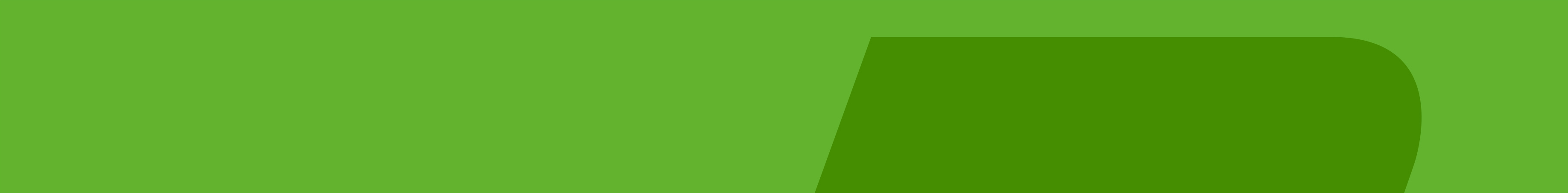 Actie- en besluitenlijst VeiligheidsrondeIn te vullen door de Aanjager / ProjectleiderAgendaBesluitenlijstActielijstDatum:Tijd:Locatie:Naam Bezieler:Welke cyclus (1e, 2e of 3e):Aanwezigen:Aanwezigen:Nr.Onderwerp (resultaat van de Veiligheidsdialoog)123456Nr.OnderwerpBesluit123456Nr.OnderwerpGewenste actieWieWanneer123456